								Toruń, 8 lutego 2023 roku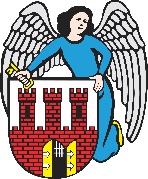    Radny Miasta Torunia        Piotr Lenkiewicz							Sz. Pan											Marcin Czyżniewski							Przewodniczący Rady Miasta ToruniaINTERPELACJAPowołując się na § 18 Statutu Rady Miasta Torunia w nawiązaniu do § 36 ust. 2 Regulaminu Rady Miasta Torunia przekazuję Panu Przewodniczącemu interpelację radnego skierowaną do Prezydenta Miasta Torunia w sprawie:- autobusów z taboru MZK, które wykonują na połączenia pracownicze na zlecenie komercyjnego podmiotuTREŚĆ INTERPELACJIProblem, który mi zgłoszono może wydawać się bardzo prozaiczny, ale jeżeli już zaistnieje taka sytuacja może powodować niepotrzebne nieporozumienia. Spośród taboru MZK na podstawie zawartych umów są wykonywane kursy dedykowane pracownikom firm zewnętrznych, które to kursy pozwalają na przewiezienie pracowników z punku „A” do siedziby firmy. Jest to powszechna praktyka, które też pozwala MZK na generowanie zysków z tytułu konkretnych umów. Ponieważ kursy te wykonywane są taborem MZK istnieje możliwość że z przypadku niedostatecznego oznakowania tego pojazdu, zwykły pasażer komunikacji zbiorowej może nie rozpoznać dedykowanego pojazdu (zawłaszcza że trasa przejazdu i przystanki autobusowe mogą pokrywać się ze schematem innych linii miejskich). Czasem zwykłe zamyślenie pasażera może spowodować ze w bezwarunkowym odruchu wsiądzie do nadjeżdżającego autobusu i skasuje bilet. Co w takiej sytuacji? Będzie zmuszony opuścić pojazd z już skasowanym biletem? Dla takich specjalnych kursów warto aby oznakowanie linii było nie tylko na tablicach LED ale również tabliczkach przy kierowcy i może w środku pojazdu. W przypadku zaistnienia sytuacji skasowania biletu, warto aby po numerze z kasownika pasażer mógł dalej korzystać z przejazdu (w określonym czasie) aby bilet nie pozostał bezwartościowy .Jednocześnie proszę o informację ile jest aktywnych połączeń wykonywanych taborem MZK dla zewnętrznych przedsiębiorstw. 							/-/ Piotr Lenkiewicz							Radny Miasta Torunia